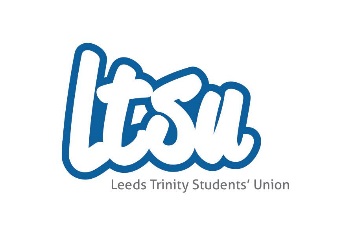 Bar & Retail Assistant Leeds Trinity Students’ Union venue; StUdioKey ResponsibilitiesSupport the StUdio Coordinator with excellent customer service in the Union’s bar venue.Support the StUdio Coordinator implement a strategy for StUdio as a multi-purpose social, food and drink student space.Have a willingness to possess a food hygiene certificate at level 3.Work closely with the StUdio Coordinator to ensure that StUdio becomes a space for sports clubs, societies and student activities following the Union Communications strategy principles.Valued Student ServiceProactively respond to feedback from students to enhance the service.Work closely with marketing and activity colleagues to ensure a range of events within the venue that are well promoted.Compliance & QualitySupport the StUdio Coordinator to ensure we meet and uphold licensing regulations and standards and proactively ensure the venue meets health and safety obligations.Maintain accurate records of deliveries working closely with the StUdio Co-ordinator to ensure we pay the correct amount for orders via NUS Central Billing.Support the StUdio Coordinator to ensure effective stock management proactively avoiding wastage and maintaining up to date records. GeneralTo develop positive and productive working relationships with colleagues, partners and stakeholders.To work with colleagues leading on Marketing to ensure students, staff and stakeholders are aware of all activities relating to your areas of responsibility.All work to be done in line with Union constitution, policies & procedures and appropriate Health and Safety, Insurance, Financial legislation, Data protection regulations including GDPR. Adopt a flexible approach to work hours including evening, weekend and remote working including at short notice.To work in a way that compliments the Union values.Person Specification  When applying wherever possible please provide evidence in the supporting statement to show how you sufficiently meet the criteria assessed by application. This helps us decide which candidates we will then invite for interview. Tested by Application (A) Interview (I)Where an experience, skill or personal quality has “A” next to it you should seek to include an example of how you meet this criteria in your application.To ApplyComplete and return our application form before application deadline. Applications that are submitted after the deadline will not be considered. CV’s will not be accepted.Guidance on completing your Application FormOn the application form you will need to fulfil any essential qualities tested by the application process to be invited for interview. Desirable qualities will then help the shortlisting panel make a decision between different candidates who meet the essential qualities. Any qualities tested that we indicate are only going to be tested at Interview do not need to be addressed on the application form.A strong answer for each of these points offers clear examples of your personal impact through a previous experience that could be from a number of different experiences such as, but not limited to a previous job, volunteering role or work at home. We advise before filling out the application form to reflect on how to relate your skills, knowledge and experience to each of the points assessed at application. The strongest applications detail how candidates meet all of the criteria, matching transferable skills and experiences to the person specification with clear examples of your impact. Only information included in the application form will be considered when making a decision on shortlisting to interview.Interview ProcessShould you be invited to interview it is usual practice for us to contact references at this point unless you have asked us not to. There will be a digital interview with a selection panel that includes an elected officer and a Union staff member (usually the hiring manager). You will be notified of who is on the interview panel in advance. There may also be a task and/or presentation which you will also be advised of in advance.We encourage you to get in touch between being invited to interview and attending the interview with any questions you may have. Reasonable travel expenses agreed in advance will be reimbursed for any candidate invited to interview. However, during pandemic restrictions interviews will be conducted on a digital platform. The link to this meeting will be shared via email. Further InformationShould you have any questions about the role please contact Simon Law, Interim General Manager at Leeds Trinity Students’ Union by email LTSUHR@leedstrinity.ac.ukReports to: StUdio CoordinatorRole Purpose: Support StUdio Coordinator wit Bar administration and customer service.Salary; £16,216 pro rataContract; Fixed term until 31st July 2021Hours; Between 10am-12pm Monday- Sunday. Full-time Sep- April (35hrs) & Part-time May to Aug (21hrs).Key Relationships: Leeds Trinity Students, Union ColleaguesPerson SpecificationEssentialDesirableHow AssessedExperienceExperience of providing excellent bar customer service XA/IExperience of providing excellent hot food customer serviceXAExperience of providing excellent retail customer serviceXASkillsBeing able to develop positive relationships with others quickly  XA/ILevel 2 or 3 Food Hygiene certificationXA/IPersonal QualitiesCommitment to the Union core values (Students First, Inclusive, Personalised & Exceptional)XIAdaptable and flexible approach to work proactively seeking solutions XA/IStrong time keeping skillsXA/IAble to work flexibly including evenings and weekends. XA